  Как изменились требования по охране труда к территории организации с 22 сентября 2021 года.
Комментарий к постановлению Минтруда и соцзащиты от 01.07.2021 № 5322 сентября 2021 г. Правила по охране труда, утв. постановлением № 53, изменили требования к территории организации. С этой же даты утратили силу Межотраслевые общие правила по охране труда, утв. постановлением Минтруда и соцзащиты от 03.06.2003 № 70. Автор сравнил измененные нормы. Межотраслевые общие правила по охране труда № 70
до 22 сентября 2021 г.Правила по охране труда № 53
с 22 сентября 2021 г.28. Планировка, застройка и благоустройство территории организаций (далее - территория) должны соответствовать требованиям технических нормативных правовых актов в этой области29. Планировка, застройка и благоустройство территории организации должны соответствовать требованиям по охране труда33. Для движения транспортных средств по территории разрабатываются и устанавливаются на видных местах, в том числе перед въездом на территорию, схемы движения транспортных средств, которые должны освещаться в темное время суток.
Для перемещения грузов в организации должны разрабатываться транспортно-технологические схемы перемещения грузов30. На видных местах, в том числе перед въездом на территорию организации, устанавливаются схемы движения транспортных средств по территории организации29. Территория должна быть оборудована основными и запасными воротами. Для прохода людей на территорию устраивается проходная или калитка в непосредственной близости от ворот. Не допускается проход людей через ворота. При механизированном открытии ворот они должны быть оборудованы устройством, обеспечивающим возможность ручного открытия. Створчатые ворота для въезда на территорию и выезда с нее должны открываться внутрь31. При механизированном открывании въездных ворот (далее - ворота), шлагбаумов или других ограничивающих въезд устройств они должны иметь возможность ручного открывания. Ворота для въезда на территорию и выезда с нее должны открываться внутрь. Ворота оборудуются устройствами для их фиксации в открытом и закрытом положениях.
Не допускается проход людей на территорию через ворота. Для прохода людей на территорию организации устраивается проходная или калитка в непосредственной близости от ворот30. Территория должна быть ограждена, освещаться в ночное время и содержаться в чистоте и порядке. Проходы и проезды должны быть свободными для движения, не загромождаться или использоваться для хранения готовой продукции, отходов производства, строительных материалов и иного, иметь твердое покрытие, своевременно ремонтироваться, в зимнее время должны очищаться от снега и льда с проведением противогололедных мероприятий32. Территория организации должна содержаться в состоянии, обеспечивающем беспрепятственное и безопасное движение транспортных средств и работающих, в том числе иметь твердое покрытие, своевременно ремонтироваться, а в зимнее время должна очищаться от снега и льда с применением противогололедных материалов.
37. Проходы, проезды не должны загромождаться или использоваться для хранения готовой продукции, отходов производства, строительных материалов.
41. В темное время суток или при плохой видимости установленные места движения транспортных средств и работающих, а также места выполнения работ на территории организации освещаются согласно требованиям технических нормативных правовых актов, являющихся в соответствии с законодательными актами и постановлениями Правительства Республики Беларусь обязательными для соблюдения35. На территории должны быть обозначены проезды для движения транспортных средств и пешеходные дорожки, установлены дорожные знаки в соответствии с государственным стандартом Республики Беларусь СТБ 1140-99 «Знаки дорожные. Общие технические условия», утвержденным постановлением Государственного комитета по стандартизации, метрологии и сертификации Республики Беларусь от 26 февраля 1999 г. № 2 «Об утверждении, введении в действие и изменении государственных стандартов» (Национальный реестр правовых актов Республики Беларусь, 1999 г., № 30, 8/182) (далее - СТБ 1140)33. На территории должны быть обозначены проезды для движения транспортных средств и пешеходные дорожки, установлены дорожные знаки.
Места пересечений автомобильных дорог с железнодорожными путями должны быть оборудованы переездами, шлагбаумами, предупредительной звуковой и световой сигнализацией32. Движение транспортных средств по территории должно осуществляться в соответствии с Правилами дорожного движения, утвержденными Указом Президента Республики Беларусь от 28 ноября 2005 г. № 551 «О мерах по повышению безопасности дорожного движения» (Национальный реестр правовых актов Республики Беларусь, 2005 г., № 189, 1/6961)34. Движение транспортных средств по территории организации осуществляется с соблюдением Правил дорожного движения, утвержденных Указом Президента Республики Беларусь от 28 ноября 2005 г. № 55134. Скорость движения транспортных средств, в том числе напольного безрельсового транспорта, по территории, в производственных и иных помещениях устанавливается приказом руководителя организации в зависимости от вида и типа используемого транспортного средства, состояния транспортных путей, протяженности территории, интенсивности движения транспортных средств и иных условий.
При этом скорость движения транспортных средств, в том числе напольного безрельсового транспорта, в производственных помещениях не должна превышать 5 км/ч35. Скорость движения транспортных средств, в том числе напольного безрельсового транспорта, по территории организации, в производственных и иных помещениях устанавливается локальным правовым актом в зависимости от конкретных условий (в том числе интенсивности движения транспортных средств, протяженности территории, состояния дорожного покрытия, ширины и профиля дорог и проездов, вида и типа транспортных средств и перевозимого груза) и должна обеспечивать безопасность движения31. На территории предусматриваются специально оборудованные участки (площадки) для хранения материалов, изделий, деталей, оборудования и иных материальных ценностей36. На территории предусматриваются специально оборудованные и обозначенные участки (площадки) для хранения материалов, изделий, деталей, оборудования и иных материальных ценностей (далее, если не определено иное, - материальные ценности).
39. Сбор и временное хранение крупногабаритных отходов лома и отходов черных и цветных металлов (металлолома), тары, стройматериалов, твердых коммунальных отходов на территории организации должны осуществляться на обозначенных площадках, имеющих ограждение и твердое покрытие, или других специально оборудованных конструкциях.
Сбор и временное хранение ртутьсодержащих отходов на территории производственного объекта должны осуществляться в контейнерах, расположенных в изолированных помещениях38. Территория должна быть оборудована водоотводами и водостоками. Люки водоотводов и прочих подземных сооружений должны находиться в закрытом положении.
При производстве ремонтных, земляных и иных работ на территории открытые люки, траншеи и ямы должны быть ограждены. Ограждения окрашиваются в сигнальный цвет в соответствии с ГОСТ 12.4.026.

В местах перехода через траншеи, ямы устанавливаются переходные мостики шириной не менее 1 м и огражденные с обеих сторон перилами высотой не менее 1 м, со сплошной обшивкой внизу перил на высоту 0,15 м от настила и с дополнительной ограждающей планкой на высоте 0,5 м.
Места проведения ремонтных работ на транспортных путях ограждаются и обозначаются дорожными знаками в соответствии с СТБ 1140, а в темное время суток или в условиях недостаточной видимости дополнительно оборудуются световой сигнализацией38. Территория должна быть оборудована в соответствии с проектной документацией системой водоотведения, обеспечивающей полное удаление ливневых и поверхностных вод. Работодатель обеспечивает поддержание системы водоотведения в исправном состоянии. Люки подземных сооружений системы водоотведения надежно закрываются крышками, дождеприемными решетками.
40. В местах перехода через траншеи, ямы, канавы устанавливаются переходные мостики шириной не менее 1 м, огражденные с обеих сторон перилами высотой не менее 1,1 м, со сплошной обшивкой внизу перил на высоту 0,15 м от настила и с дополнительной ограждающей планкой на высоте 0,5 м7. Лица, виновные в нарушении настоящих Правил, привлекаются к ответственности в соответствии с законодательством42. За обеспечение соблюдения требований по охране труда на территории организации несет ответственность работодатель, в собственности (владении, пользовании) которого находятся земельный участок, здания, сооружения и помещения, другое недвижимое имущество, расположенные на этой территории, если иное не установлено гражданско-правовым договором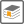 Дополнительно по теме• Новые Правила по охране труда (взамен Межотраслевых общих правил).